SPORTS ASSOCIATION FOR ADELAIDE SCHOOLS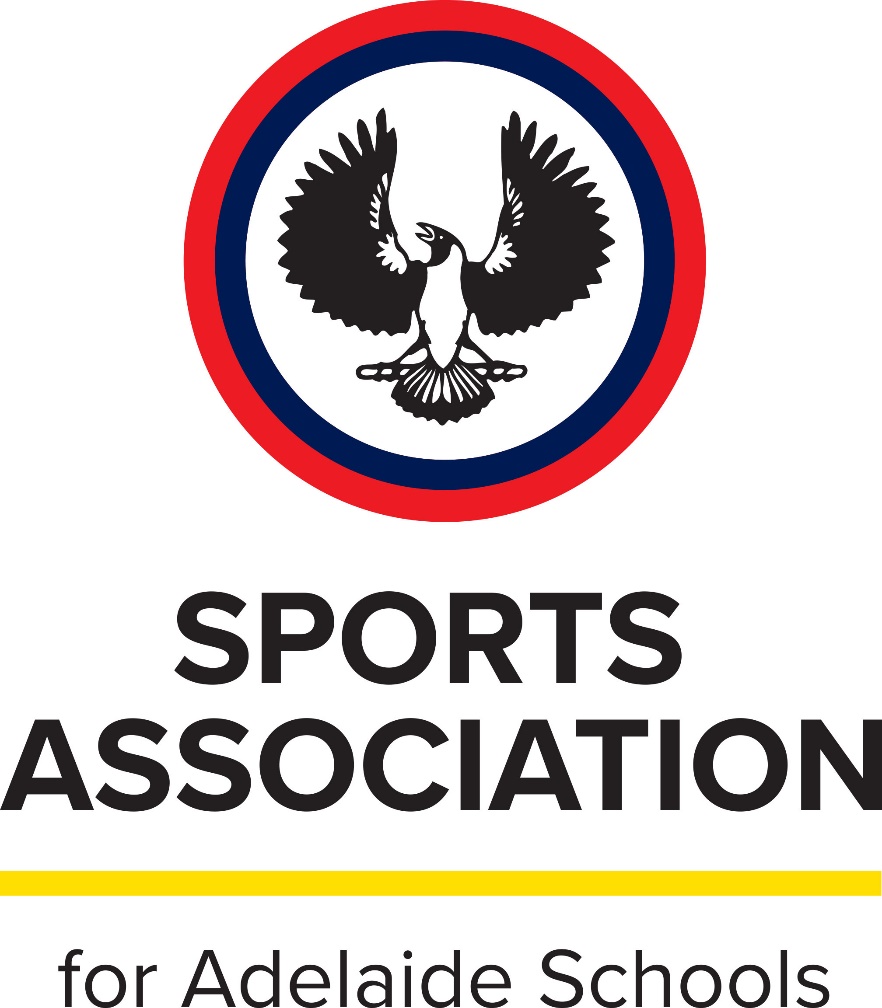 SAASSENIOR FOOTBALL RULESUPDATED 4 MAY 2022All members of teams shall be under 19 years of age, on 1st January in the year of completion.First XVIII matches and 2nds teams that play as lst XVIII  teams, e.g. PAC2, SHC 2 will be 18 players per side, with a maximum of four (4) interchange players.Reserves and Div 3 teams may enter sides with 15 or 18 players per side.Teams playing with 18 players may have up to 7 interchange playersTeams playing less than 18 players have the right to a maximum of 2 reserves.Where schools with 18 players are programmed against schools with 15 players, the lesser number becomes the match number for the day, unless prior arrangement has been reached.A Team sheet must be provided to the Umpires before the start of play – this is used by the umpires for Games Votes and any indiscretions.A quality game Football is to be provided by the Home team. Both teams are able to negotiate the use of a second ball at half time or a yellow ball if condition are not suitable for a red ball.2.1  Matches will commence  at 12.30 pm and 2.15 pm2.2  The First XVIII matches and 2nds teams that play as lst XVIII teams (starting at 2.15 pm) shall consist of 4 x 25 minute quarters. Other matches will consist of 4 x 20 minutes quarters. Matches starting at 12.30 pm MUST finish NO LATER than 2.10 pm – all time after half time is to be divided equally for the last two quarters, ensuring allowance for the three quarter time break.  This is to ensure the match finishes on time.The option is available for schools to negotiate with opposition schools to reduce quarters lengths from 25 minutes to 20 minutes. Through lessening the length of the quarters it will help prevent blow out results in games.2.3  Time-off is only allowed where there is a prolonged delay in playing time – the Field Umpire is the sole judge of this.2.4  When the wearing of the same colour shorts or Guernseys makes two teams difficult to distinguish, the visiting school will change to a different colour – this should be mutually arranged between the competing schools during the week prior to the match being played.2.5 There are no Percentage points from game results, each game will be scored as a Win (2 points) or Loss. The schools who are in contention for a top positions and qualification for the State SAAS Finals/Knockout will have the Goals For/Against included in their Head to Head matches if a decider is required.GROUNDS3.1  Matches are to be played on the ground of the first-named team and at the scheduled commencement time unless indicated on the program.3.2  If the ground is changed by the host school, the Umpiring Coordinator is to be notified by the Tuesday prior to the match being played. It is vital that this occurs, contact MUST be made with the -SAAS Office and also the SAAS Umpires Coordinator – Adnon Jafari via email (aflumpires@saas.asn.au) to inform Umpires of this change.3.3  Schools cancelling matches or changing grounds without prior warning pursuant to clause 3.2 may be liable for the Umpires’ fees.3.4  The home team is to supply the match ball. 3.5  It is a requirement that SPECTATOR LINES (for grounds that are not fenced off) be marked three (3) metres out from the boundary line. ALL spectators MUST remain behind this SPECTATOR LINE.  Only players, coaches, trainers and Umpires are permitted to be within the fence or spectator lines.AFL RULES – AS APPLIED BY THE SANFL4.1  All matches shall be played under the rules of AFL as interpreted and applied by the SANFL.4.2  The Field Umpire (being appointed by SAAS) has the right to overrule any decision made by the Boundary or Goal Umpire.4.3  TRADITIONAL PLAYING POSITIONS AT CENTRE BOUNCE – 6\6\6Teams must have six (6) players inside both 50-metre arcs with one (1) player required to be inside the Goal Square. Four (4) Midfield Players are positioned inside the Centre Square with the Wing player required to be placed somewhere along the Wing (no closer to either Goal than the Centre line)PenaltyRESPECT of Officials in the game is paramount – Decent towards Umpires will not be tolerated. Umpires can issue a Free Kick or 25 metre penalty if a player(s) do not demonstrate respect during the game.Play will not commence until all players are in the correct positionPlayers will be provided with a reasonable opportunity to move into the correct position.  Umpires will work with Players during the break post goal.Failure of a Player(s) to move into correct positioning following direction or warning from the Umpire will result in a free-kick to the opposition.  The free-kick will be paid from the centre circle to the opposing  Ruck Player.A second failure to move to the correct position will result in a Yellow Card for misconduct (time-wasting/disobeying umpires instructions) in addition to the above kick being awarded.Free kicks will still be paid if a player(s) breach the line prior to the bounce – this includes the 50m arc, Goal Square and/or Centre Square.  A free-kick will be paid in the Centre Circle to the opposing Ruck Player.  This breach is identical to the current breach of Centre Square rule. 4.4  KICK-INS FROM A BEHINDA Player will no longer need to kick to him or herself to Play-On out of the Goal Square.The Umpire will call “play-on” when the Player kicking-in exits the Goal Square.A Player cannot handball out of the square – they must be called “play-on” first – i.e. exit the Goal Square.Following the Behind, the Player on The Mark will be positioned ten (10) metres from the top of the Goal Square (previously 5 metres).  No opposition Player can enter the “protected area” (from point post to point post, out to the Player on the Mark) until the designated kicker has played on or been called to “play-on” from the goal square.PenaltyAny Player within the 10m area that is not actively exiting the area, but instead approaching the ball carrier before they have played on will have a free-kick and a 25m penalty awarded against them.  4.5  MARKS/FREE KICKS For all Defenders who take a Mark or gain a Free Kick within nine (9) metres of their own Goal, the Player on the Mark for the attacking team will be brought in line with the top of the Goal Square (which is 9 metres)4.6  25 METRE PENALTYA twenty-five (25) metre penalty may be enforced by a field umpire(s) where an umpire deems it to be applicable, taking note of the following point s below:Stricter on the infringing player, allowing the player with the ball to advance The Mark by 25 metres without the infringing Player being able to delay the game.In addition, the Player with the Football will be able to “play-on” during the advancement of the 25 Metre Penalty.Once the player has played on (“play-on”) any opposition Player can pressure; however, it is crucial that all defensive Players are not caught within the protected area prior to the “play-on” call.4.7  KICKING FOR GOAL POST SIREN – CENTRE OF GOAL LINEA Player who has been awarded a Mark or Free Kick once play has ended will now be able to kick across the body using a Snap or Check-side Kick.The Player shall dispose of the Football directly in line with the Player on the Mark and the Goal.If the Player goes over the line of the Mark, the Umpire will call “play-on”, and the shot at Goal will not count (end of quarter/match).The Player is advised to engage the Umpire if they choose to have a shot at Goal in this manner, to ensure they adhere to the rules. 4.8  MARKING CONTEST – HANDS IN THE BACKHands in the Back rule interpretation to be repealed, allowing a player to place his or her hands on the back of his opponent to protect his position in a Marking contest but not to push the Player in the back.As long as the player does not push their opponent in the back, it will be a play-on call or mark. 4.9  RUCK CONTEST – PRIOR OPPORTUNITYA Ruck Player who takes possession of the Football while contesting a bounce or throw up by a Field Umpire or a boundary throw-in by a Boundary Umpire, will not be regarded as having had Prior Opportunity.4.10  UMPIRE CONTACTPlayers will be prohibited from setting up behind the Field Umpire or at each Centre Bounce.PenaltyUmpire will ask the player to move to the correct position immediately.Failure to move to correct positioning once notified will result in a free-kick to the opposition (time-wasting free kick).A second failure to move to the correct position will result in a Yellow Card for misconduct (time-wasting/disobeying umpires instructions) in addition to the above free kick being awarded.4.11  THIRD MAN UPThe adoption of the 3rd Man Up Rule as implemented at AFL level – permitting only two players (one from each team) to contest a ruck contest. For the avoidance of doubt, if two players from the same team contest a ruck contest, a free kick will be paid against that team.4.12  LAST POSSESSION OUT OF BOUNDSA free-kick shall be awarded against a player who:Kicks or Handballs the football over the Boundary Line without the football being touched by another player.Except where a Player who does not have possession, stops the football being touched by an Opposition Player by Shepherding the football across the Boundary Line, where the football could have otherwise been touched.4.13 DANGEROUS TACKLEThe number of dangerous tackles has increased in the SAAS competition.  At all levels of football (including AFL and SANFL), the dangerous tackle's focus has presented significant problems both on and off the field.  For consistency in penalising the dangerous tackle, the following TWO rules for a dangerous tackle have been introduced:4.14 STANDING RULEStanding the Mark is applied if a player is awarded a Mark or Free Kick.The player from the opposite team may stand on the mark indicated by the Umpire. This player cannot move until the umpire calls play-on or the ball has been passed back into play via kick or handball. If the standing player moves before appropriate the Umpire will award a 25 metre penalty.4.15 UMPIRE DESSENTRESPECT of Officials in the game is paramount – Dessent towards Umpires will not be tolerated. Umpires can issue a Free Kick or 25 metre penalty if a player(s) do not demonstrate respect during the game.4.16  SANFL ANTI – DENSITY rule does not apply in the SAAS CompetitionYELLOW/RED CARDS5.1  The Field Umpire has the power to send a player off the field with a YELLOW CARD, in the following instances.When a Player’s actions are not within the spirit of the game but not serious enough for an official reportUsed to help a player calm down and focus again on playing the ball.Umpires are not required to accompany offending players off the field.YELLOW CARD CONDITIONSThe offending player ordered off with a Yellow Card offence cannot retake the field for a period of ten (10) minutes of playing time.Players sent off with a Yellow Card may be replaced immediately.In the event the Player /Official is issued with two (2) Yellow Card offences in the same match, the offending Player/Official shall not take further part in the match.If a player/Official ordered off for a Yellow Card offence fails to leave the field immediately when directed by the Field Umpire, then the Player/Official shall be reported for misconduct and consequently deemed to have committed a Red Card offence.5.2  The Field Umpire has the power to send a player off the field with a RED CARD in the following instances.When a Player’s actions result in a Reportable Offence, as prescribed under the Laws of Australian Football (Law 19.2.2), umpires are not required to accompany offending players off the field.All players committing a Red Card offence will be reported by the Field Umpire on the official SAAS Report Form.  Once complete, the form will be handed to the Coach/Official of the offending Player’s team.The Coach/Official is required to present it to the Principal for appropriate action.  A copy of the SAAS Report Form with the result of any action taken is sent to the opposing school Principal (if necessary) and the SAAS General Manager.RED CARD CONDITIONSAn offending player ordered off with a Red Card offence CAN BE immedately. A Player/Official sent from the field with a Red card, may not partake in the remainder of the match.  The Player/Official is not permitted to enter the playing arena including coaches box/interchange bench.Report Category MatrixCategory 1 – Verbal Offences and Offensive GesturesCategory 2 – Physical Contact OffencesField Umpire Report ProcedureThe following is the 2021 SAAS panel umpires reporting procedure.Player informed during the game they have been reported and issued with a red cardUmpire will complete the ‘Umpire report referral’ after the game.  It is the responsibility of the school to pick up the referral form from the umpires change rooms.The reporting umpire will contact the SAAS Umpires Coordinator or Umpire Coach to discuss the incidentThe umpire will complete the ‘Report by Field Umpire’ form and send it to the SAAS Umpires Coordinator or Umpire Coach for reviewAfter completion of the review, the SAAS Umpires Coordinator or Umpire Coach will send to the SAAS OfficeThe SAAS Office will send the ‘Report by Field Umpire’ to the relevant school contact to handle the report.The school of the reporting player will review the report and apply to appropriate sanction as per the SAAS Football – Offence classificationOnce the appropriate sanction has been finalised, the school will complete the ‘Report by Field Umpire’ form and return it to the SAAS Office.5.3  CROSS COMPETITION SANCTIONSSAAS has a cross sanction policy, that if any player receives a suspension in a school or club match he is ineligible to play football until the suspension issued by that league has been served in all competitions. Example if Any player suspended in any SAAS football match will serve the same suspension in Club football (if applicable) and vice versa.  A player who receives a Red Card is not eligale to play club football until the SANFL or any other affliated Football League have confirmed the outcome of the Red Card received by the player. If a player recieves a red card on a Saturday playing school or club football and the respective competition convenor is notified by 6pm that day, after which the respective convenor is to notify Nick.harnas@sanfl.com.au via email to ensure the players SANFL Junior club or affliated club is notified their ineligibility to play. UMPIRES6.1  FIELD UMPIRESAll matches will be controlled by the SAAS Umpiring Panel. Field Umpires will be appointed by the SAAS Umpires Coach, Akram Rasheed and the SAAS Umpires Coordinator, Adnon Jafari.6.2  EACH TEAM shall provide ONE competent GOAL UMPIRE and ONE competent BOUNDARY UMPIRE, APPROPRIATELY DRESSED.6.3   FIELD UMPIRES PAYMENTSMatch payments for the SAAS Umpires will be paid by SAAS, and Schools will be invoiced at a later date.SEE NOTE 6.5 FOR FEES PAYABLE FOR A THREE FIELD UMPIRE SYSTEM6.4  TWO FIELD UMPIRE SYSTEMThe SAAS Umpires Coordinator will appoint two (2) field umpires to each match at 2.15 pm, and where possible two (2) field umpires to each match at 12.30 pm.  All appointed umpires should be present at the match they are appointed to 30 minutes prior to the scheduled start time.6.5  THREE FIELD UMPIRE SYSTEMIn this instance, EACH Field Umpire will receive $130 – therefore each school will pay $185 for the appointed umpires on the day of the match.The three Field Umpire system will apply to all Inter-Collegiate First XVIII matches and in some other specific matches, or as requested by schools if umpires are available.BEST AND FAIREST MEDALS7.1  Best and Fairest Medal Votes will be cast by the officiating Field Umpires in ALL First XVIII matches, on a 3,2,1 basis.7.2  The Gosse Medal shall be awarded to the Best and Fairest player in the Premier League.7.3  TEAM SHEETS – it is essential Umpires are provided with team sheets pursuant to 7.1 above.STATE KNOCKOUT QUALIFICATION8.1  Top 4 SAAS Teams will qualify for the Semi-Finals. This will be deemed by the final ladder positions at the end of the minor round.8.2  Top 2 SAAS Teams progress to the State KnockoutTop SAAS team earns direct passage to the Grand FinalSecond SAAS team plays in the All School Semi Final – Winner from this game goes into the GF8.2 The SAAS ladder will be confirm in the following way;Competition points – Team with the most points holds the highest positionIf 2 teams have the same wins - Head to Head If 3 teams have the same wins – Head to Head and winning margins	SituationPenaltyDangerous Tackle – Level 1The free-kick is awarded to the player who is tackled, and a 25m penalty appliedDangerous Tackle – Level 2If the tackle is reckless and beyond excessive, the tackler will be issued a red card, and a free-kick is awarded, plus a 25m penalty.Yellow CardRed CardFor an act of on-field behaviour deemed unacceptable by an umpire (which is not considered a reportable offence)For ANY reportable offenceThe offending player is SENT OFF for 10 minutes playing timeThe offending player is SENT OFF for the remainder of the matchAn offending player can be replaced immediatelyAn offending player can be replaced immediatelyConductLevelLower - SanctionHigh - SanctionThreatHigh4 matches5 matchesThreatMedium3 matches4 matchesThreatLow2 matches3 matchesAbuseHigh3 matches4 matchesAbuseMedium2 matches3 matchesAbuseLow1 match2 matchesOtherH/M/LReprimand1 matchConductImpactContactLower - SanctionHigh - SanctionIntentionalSevereHigh/Groin4+ matches5+ MatchesIntentionalSevereBody4 matches4+ MatchesIntentionalHighHigh/Groin3 matches4+ MatchesIntentionalHighBody2 matches3 MatchesIntentionalMediumHigh/Groin2 matches3 MatchesIntentionalMediumBody1 match2 MatchesIntentionalLowHigh/Groin1 match2 MatchesIntentionalLowBodyReprimand1 MatchCarelessSevereHigh/Groin4+ matches4+ MatchesCarelessSevereBody3 matches3+ MatchesCarelessHighHigh/Groin2 matches3 MatchesCarelessHighBody1 match2 MatchesCarelessMediumHigh/Groin1 match2 MatchesCarelessMediumBodyReprimand1 MatchCarelessLowHigh/GroinReprimand1 MatchCarelessLowBodyReprimandMatch1st XVIII Football Central Umpire $160 per umpireIntercols + Knockout  (3 Umpires Compulsory)$195 per school   ($130 per umpire)1st XVIII Knockout$195 per umpire1st XVIII Football Division 2 Central Umpire$150 per umpire3rd, 4th and 5th XVIII Football Central Umpire$110 per umpireYear 10 Football$100 solo / $80 pair$80 solo / $70 pairYear 9 Football$90 solo / $70 pair$70 solo / $60 pairYear 8 Football$80 solo / $65 pair$70 solo / $60 pairYear 7 Football	$70 solo / $60 pair$60 solo / $50 Pair